ALL SAINTS’ EPISCOPAL and CENTRAL PRESBYTERIAN CHURCHESVACATION BIBLE SCHOOL 2018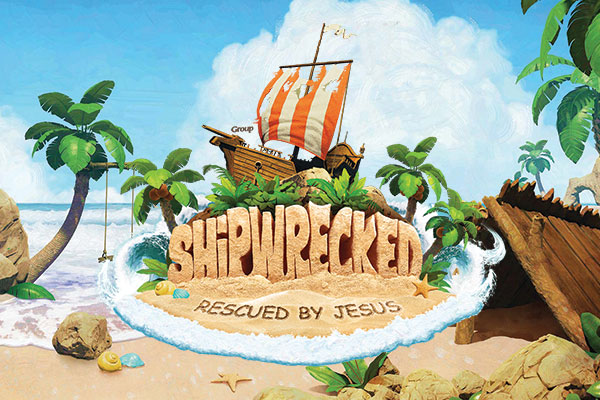 July 22nd-25th @ All Saints’ Episcopal ChurchSunday with Registration 4:30 – 7:30Monday and Tuesday 5:00 – 7:30Wednesday Program and Potluck 5:00Volunteer FORMPlease turn into Kimby Tackett at the All Saints’ Church Office.Or, Mail to All Saints’ Episcopal Church 501 S. Phoenix Ave. Russellville, AR. 72801Name: ______________________________________________________________________Home Church: _______________________________________________________________ Phone Number:  ______________________________________________________________ Email:  ______________________________________________________________________Allergies: ___________________________________________________________________		TSHIRT SIZE$15.00 for Adult S-L$20.00 for Adult XL-XXLPlease make checks payable to All Saints’ Episcopal Church_____Adult S   _____Adult M   _____Adult L   _____Adult XL   _____Adult XXL*For more information, Contact Kimby Tackett 479-747-3757 or 479-968-3622